Ո Ր Ո Շ ՈՒ Մ
28 մարտի 2024 թվականի N 287-ԱՀԱՍՑԵ ՏԱԼՈՒ ՄԱՍԻՆ  Ղեկավարվելով <<Տեղական ինքնակառավարման մասին>> Հայաստանի Հանրապետության օրենքի 35-րդ հոդվածի առաջին մասի 24-րդ կետով և Հայաստանի Հանրապետության կառավարության 2021 թվականի փետրվարի 25-ի N 233-Ն որոշմամբ հաստատված կարգի 50-րդ կետով և հիմք ընդունելով Աշոտ Ռոբերտի Հարությունյանի դիմումը․ՈՐՈՇՈՒՄ ԵՄ՝1․Հայաստանի Հանրապետության Արմավիրի մարզի Խոյ համայնքի Մրգաստան գյուղի վարչական տարածքում գտնվող 04-068-0010-0010 կադաստրային ծածկագրով  0,03948 հա հողամասին տալ՝ Հայաստանի Հանրապետություն, Արմավիրի մարզ, Խոյ համայնք, Մրգաստան գյուղ, 2-րդ փողոց թիվ 3 տարածք հասցե։2․Սույն որոշումը ներկայացնել Հայաստանի Հանրապետության կադաստրի կոմիտե՝ պետական գրանցման համար։3․Սույն որոշումն ուժի մեջ է մտնում ընդունման պահից։    

ՀԱՄԱՅՆՔԻ ՂԵԿԱՎԱՐ ՝                                                             Ա. ՄԵԽԱԿՅԱՆ2024թ. մարտի 28
Խոյ համայնք, գ․ Գեղակերտ
ՀԱՅԱՍՏԱՆԻ ՀԱՆՐԱՊԵՏՈՒԹՅԱՆ ԱՐՄԱՎԻՐԻ ՄԱՐԶԻ ԽՈՅ ՀԱՄԱՅՆՔԻ ՂԵԿԱՎԱՐ
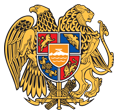 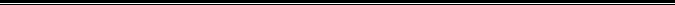 ՀՀ, Արմավիրի մարզ, Խոյ համայնք, գ․Գեղակերտ, Մ․Մաշտոցի 30
060888999, էլ․ հասցե khoy.community@gmail.com